Сценарий мастер-классовУчастникиведущий, ведущие мастер-классов, зрители, участники (взрослые и дети).Цельпривить любовь к чтению.Задачисоздание праздничного настроения, воспитание интереса к книгам, творческое воспитание.МатериалыПонадобятся фоновая музыка на все время мероприятия;торжественная музыка для начала мероприятия и награждения.Оборудованиеэкран, проектор, ноутбук.Примерное время1,5 – 2 часаЗал украшен различными картинками с литературными авторами и персонажами книг.Ход мероприятияВедущий:Чтение – это одно из самых полезных хобби, которое позволяет лучше понять самих себя и окружающий мир. Многие исследования доказали, что чтение делает нас счастливее, умнее, отзывчивее и даже может предотвратить развитие заболеваний, например, болезни Альцгеймера.Вот видите, какая полезная привычка – читать!Ведущий: И теперь пришло время рассказать вам, что нам сегодня предстоит с вами сделать.Перед вами стоят несколько столов на которых вы можете погрузиться в мир чтения и литературных персонажей! Вам предлагается пройти несколько мастер-классов, за некоторые из которых вы сможете получить памятные подарки.1 мастер-класс. Маленькая книжкаМатериалы: цветной картон, цветная бумага А4, клей-карандаш, ножницы, старые раскраски, вырезки из журналов, карандаши, краски, фломастеры, линейка.Ход мастер-классаВедущий мастер-класса: Ребята, я предлагаю вам сделать книжку своими руками. Это очень просто, а результат превзойдет все ваши ожидания. На самом деле все очень просто.Берем лист бумаги А4, складываем пополам (вдоль) и разрезаем ножницами.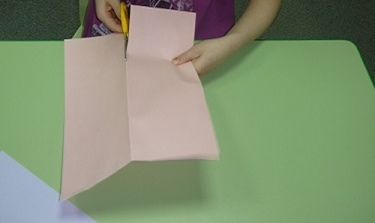 Промазываем узкий край клеем и склеиваем 2 отреза. Количество отрезов зависит от вашего желания, насколько большую книгу вы хотите получить.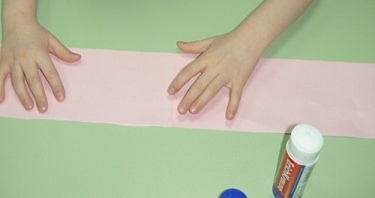 Далее складываем получившийся материал в гармошку.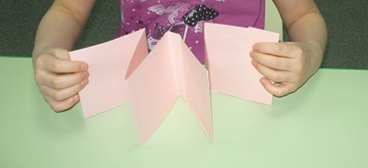 Далее нам потребуется картон. Измеряем получившуюся гармошку и вырезаем картон для обложки и складываем пополам.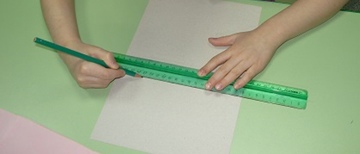 Промазываем разворот клеем и вклеиваем изготовленную гармошку из цветной бумаги.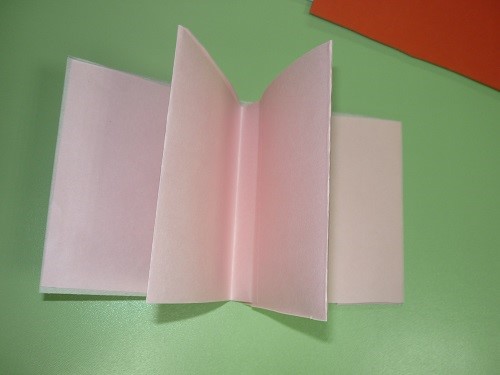 Теперь все в ваших руках, вы можете написать собственную книгу, используя вырезки из журналов, рисуя что-то внутри и.т.д. В результате вы получите вполне настоящую книгу!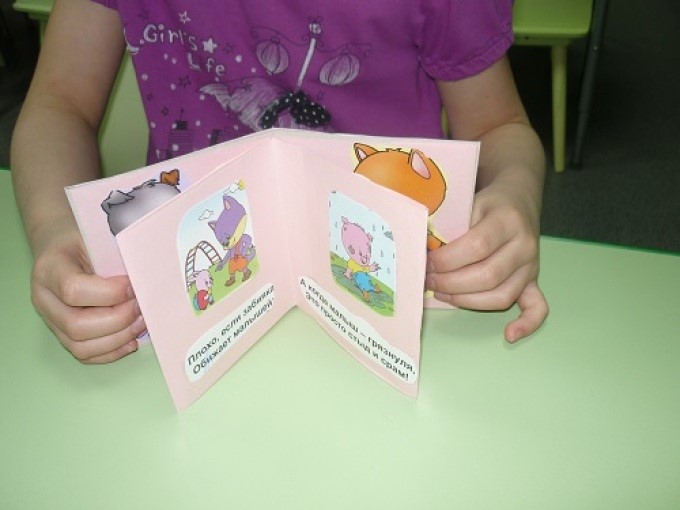 2 мастер-класс. Закладка для книгВедущий мастер-класса: Здравствуйте, ребята, я смотрю некоторые из вас уже делали маленькую книжку. И я смотрю, какие большие книги у многих из вас. Их так просто не прочесть в один присест. А что мы делаем, если не можем прочесть книгу целиком, но хотим в следующий раз вернуться к месту, где мы закончили? Правильно, используем закладки. И сегодня мы с вами научимся их делать.Ход мастер-классаДля мастер-класса необходимо подготовить нарезанные листы цветной бумаги 8 на 20 см.Листы кладем белой стороной к себе, загибаем верхнюю полоску (примерно 1 см) и намечаем линию сгиба по середине.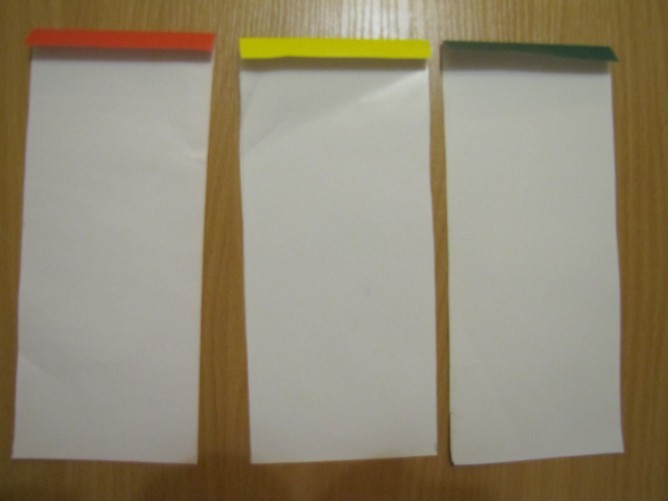 Поворачиваем заготовку цветной стороной к себе и загибаем края.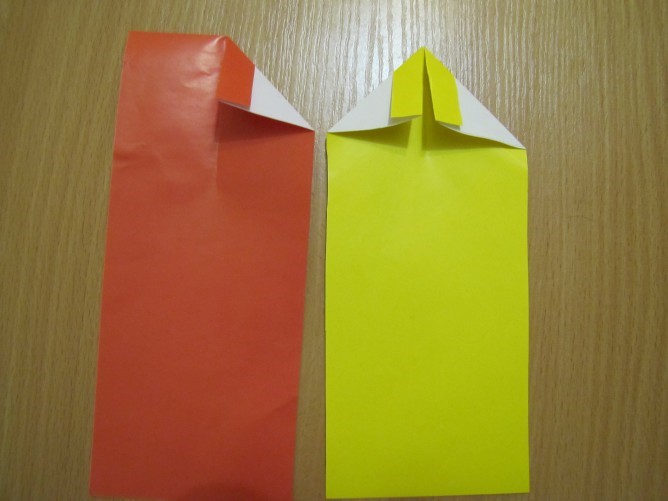 Еще раз подгибаем края, чтобы заготовка стала уже.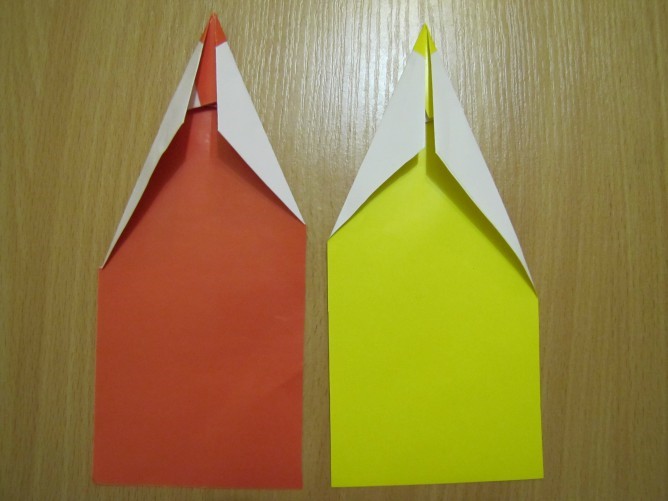 Переворачиваем заготовку, загибаем нижнюю часть и у нас, уже получается подобие карандаша.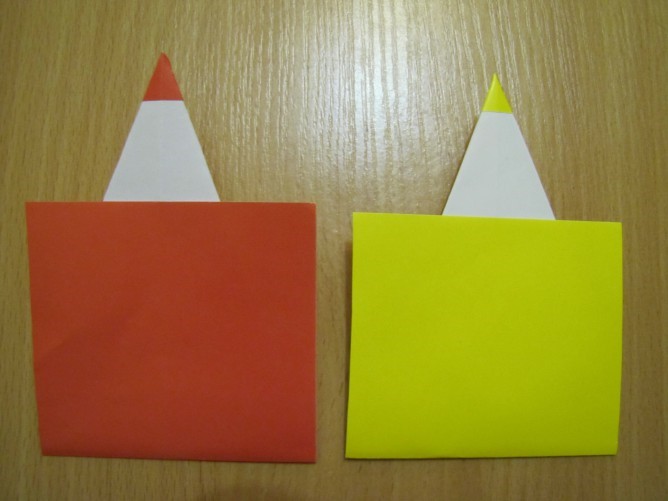 Снова переворачиваем заготовку и загибаем крайние стороны к центру.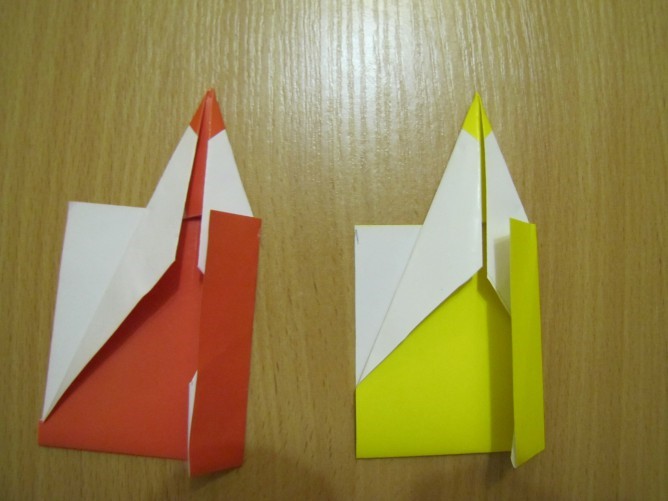 Вставляем один край в другой.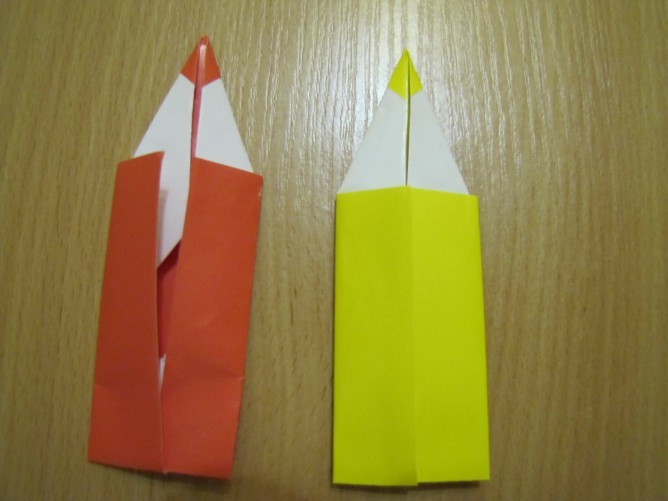 Закладка готова.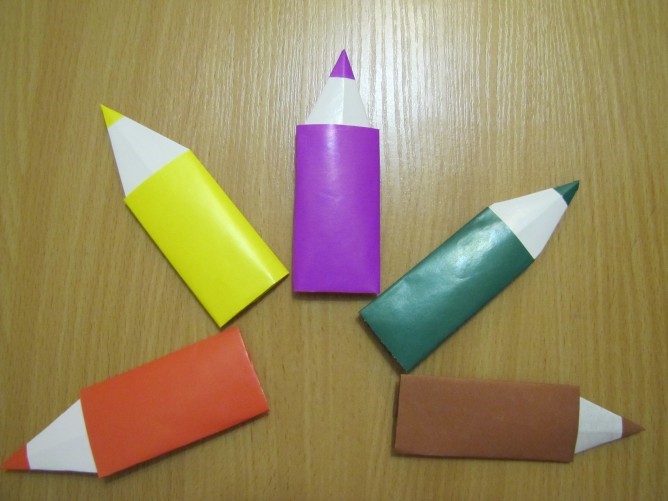 Ведущий мастер-класса: Вот видите, какая замечательная закладка.3 мастер-класс. Закладка «Ёжик»Материалы: Цветная бумага, ножницы, маркер, клей-карандаш.Ход мастер-классаВедущий мастер-класса: Для начала нам надо вырезать ровный квадратик из цветной бумаги.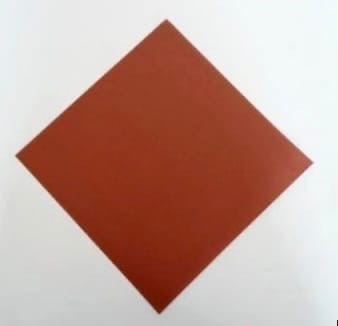 Далее находим середину.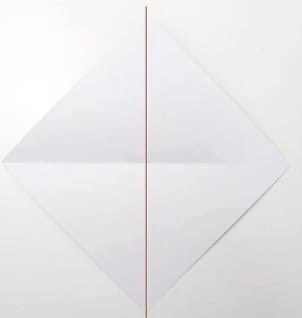 И складываем.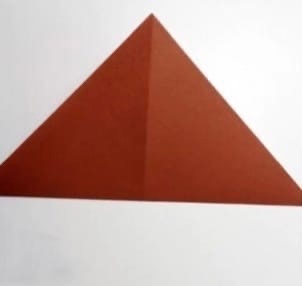 Отгибаем середину вершины.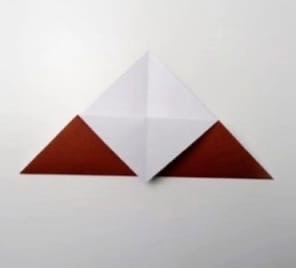 Складываем края к середине.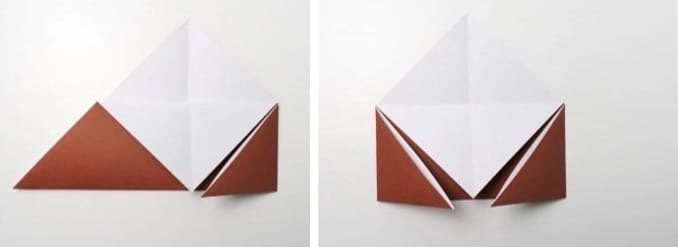 Далее разгибаем края, левую часть треугольника необходимо сложить параллельно центральной вертикальной линии фигуры.Повторите то же самое со второй стороной.После этого нужно загнуть оба конца в образовавшиеся кармашки.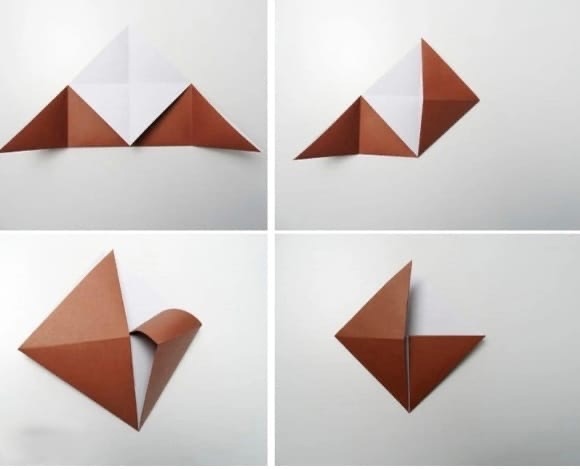 Вставьте лист бумаги в уголок закладки, Нарисуйте обычным карандашом шипы на коричневом листе, вырежьте и приклейте.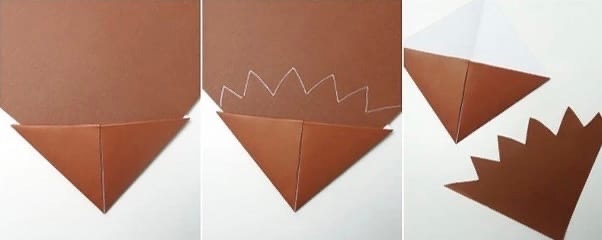 Из бумаги (обратной стороны, чтобы получились белые) вырезаем кружочки и приклеиваем глазки. Вы можете украсить вашего ёжика, как захотите. И в результате вы получите отличную закладку.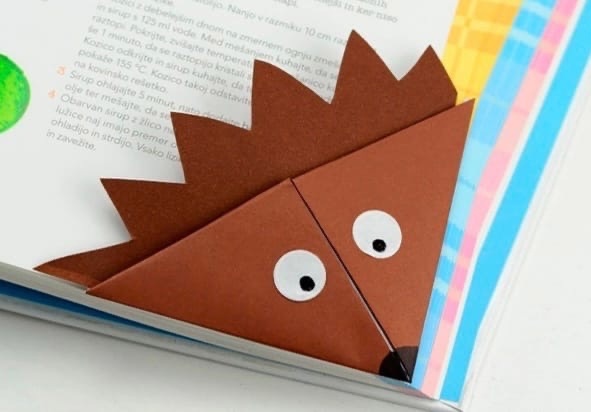 4 мастер-класс. Разукрась литературного персонажаМатериалы: листы бумаги с рисунками литературных персонажей, цветные карандаши, краски.Ведущий мастер-класса: Ребята нам с вами нужно разукрасить литературных персонажей. Вспомните, какого цвета была их одежда и волосы и приступаем. За лучшие рисунки вы сможете получить подарок!Ход мастер-классаВарианты раскрасок: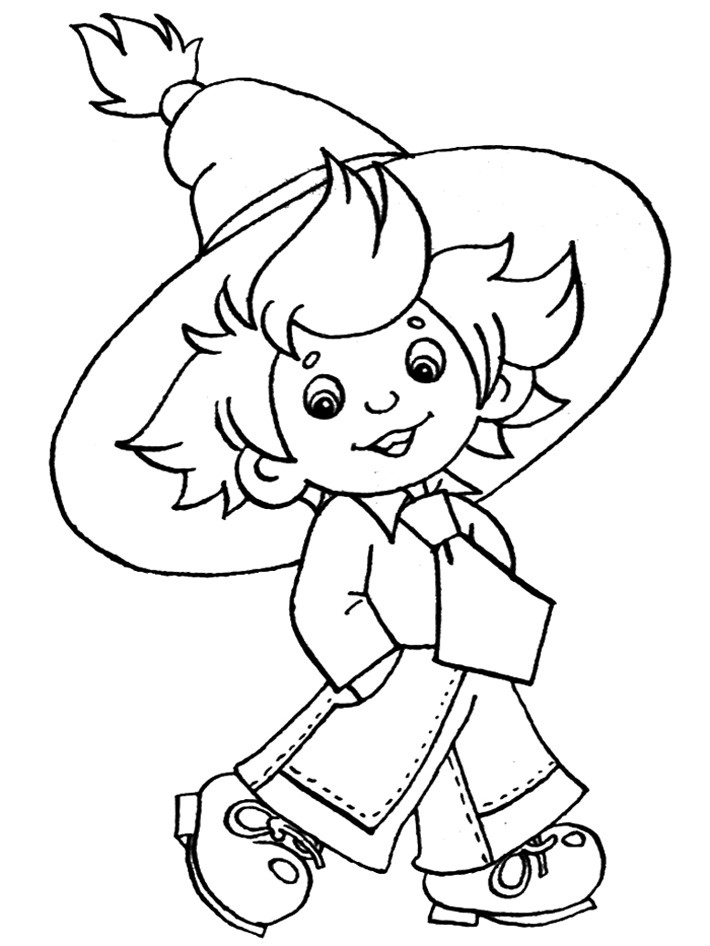 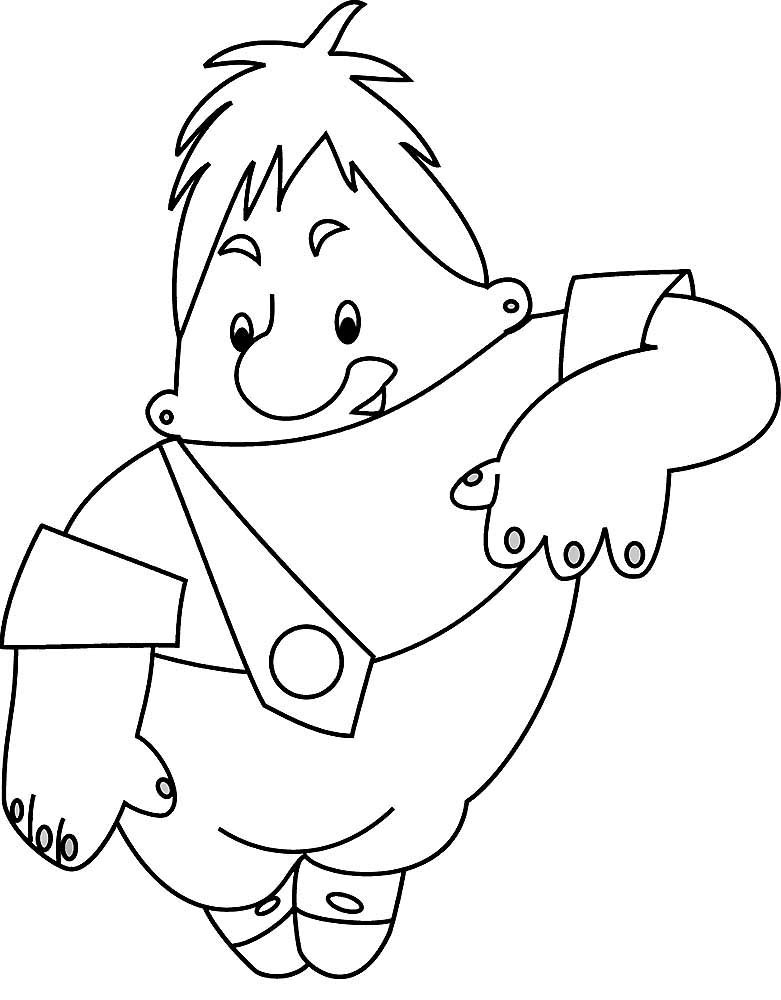 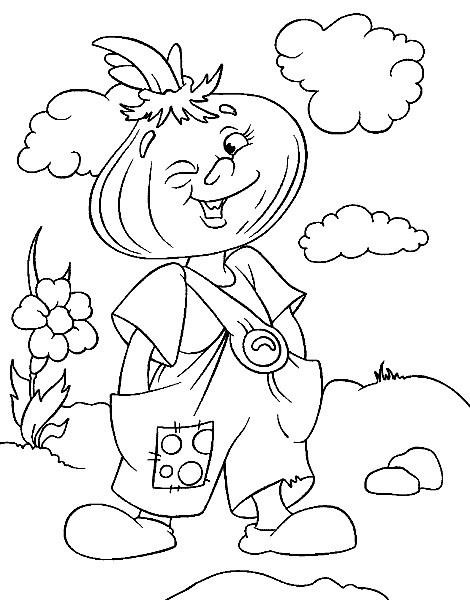 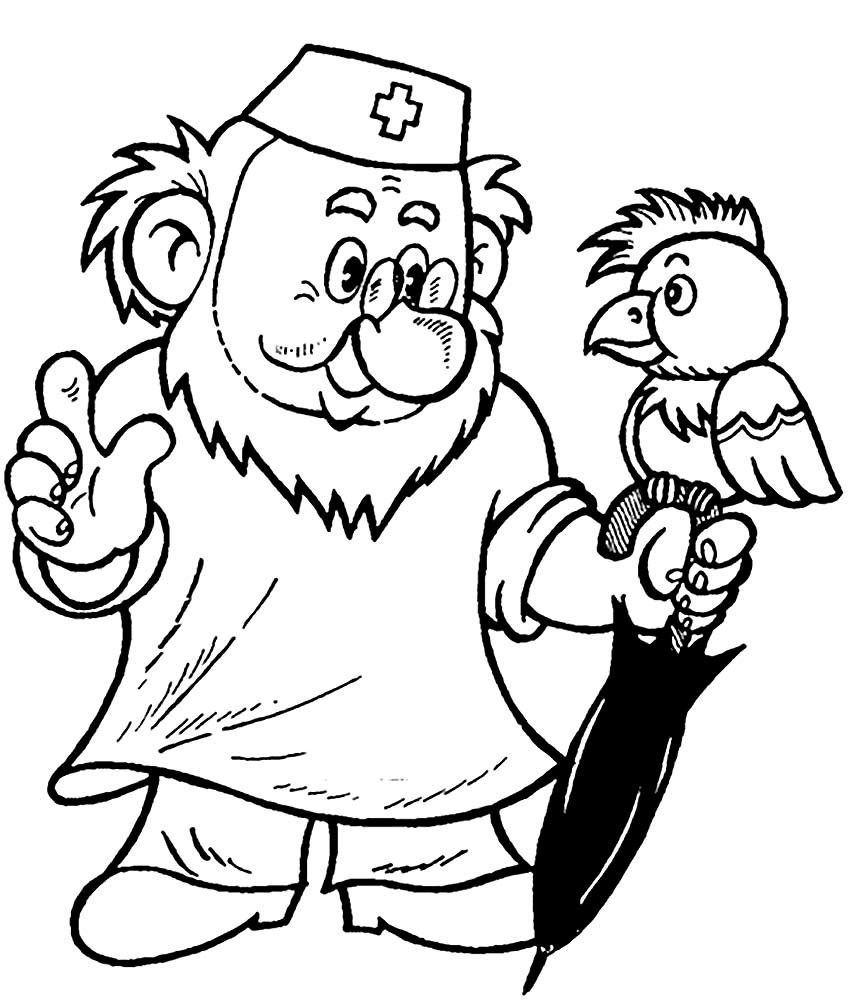 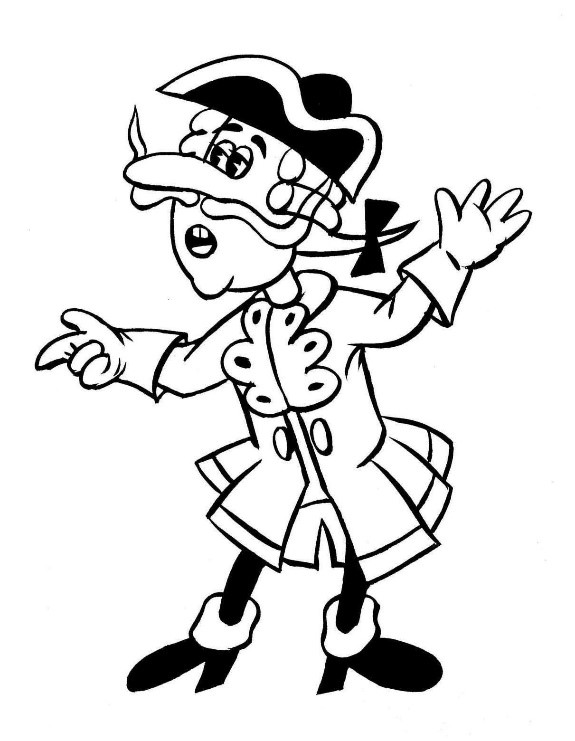 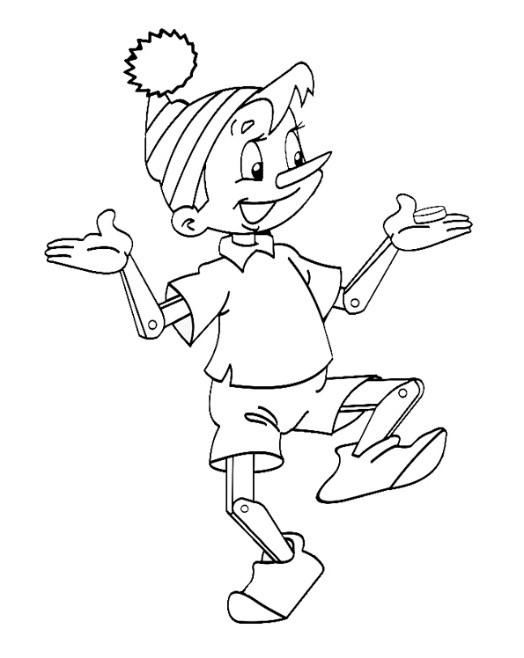 Ведущий: Вам весело ребята? Это просто отлично! Вы согласны, что книги и чтение – это просто великолепно! Каждый из нас должен любить книги, ведь чтение формирует вашу личность, учит быть хорошим человеком. 